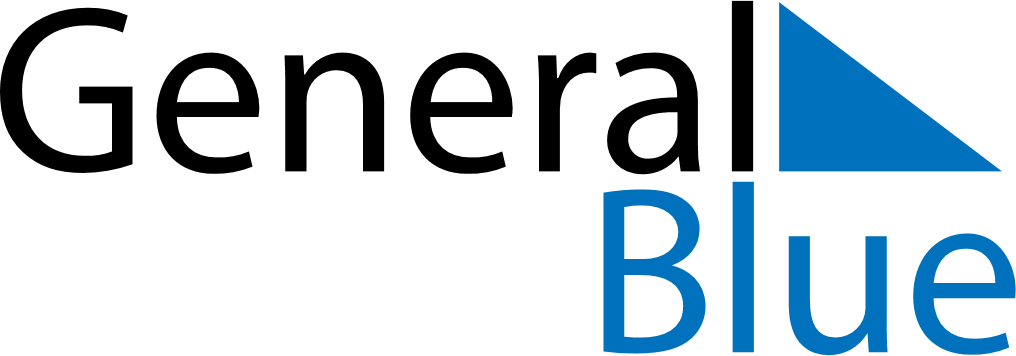 June 2018 CalendarJune 2018 CalendarJune 2018 CalendarJune 2018 CalendarJune 2018 CalendarMondayTuesdayWednesdayThursdayFridaySaturdaySunday123456789101112131415161718192021222324252627282930